								            DA 17-456								               In Reply Refer to: 1800B3-VMM									Released: May 12, 2017CERTIFIED MAIL – RETURN RECEIPT REQUESTEDMr. Jan Charles GrayMt. Rushmore Broadcasting, Inc.218 North Wolcott StreetCasper, WY 82602	In re:	KAWK(FM), Custer, SD		Facility ID No. 43916		File Nos. BRH-20121203BCT, BLH-19970925KDDear Mr. Gray: We have before us the above-referenced application for the renewal of the license for Station KAWK(FM), Custer, SD (Station), filed by Mt. Rushmore Broadcasting, Inc. (MRB) on December 3, 2012 (Renewal Application).  On November 10, 2016, the Audio Division, Media Bureau (Bureau) issued a letter of inquiry (LOI) into the Station’s operation, to which MRB responded on December 20, 2016 (LOI Response).  Upon review of the record before us, we find that the Station’s license expired as a matter of law under Section 312(g) of the Communications Act of 1934, as amended.  Accordingly, we cancel the Station’s license, delete the Station’s call sign and dismiss the Renewal Application.  Background.  Our records show that Commission granted the Station’s initial license on December 18, 1997.  On May 28, 2002, MRB requested Special Temporary Authority (STA) to remain silent, stating that as of April 20, 2002, it was “forced to vacate the transmitting tower.”   We granted this request on July 15, 2002.  On January 9, 2003, MRB requested an extension of the STA, indicating that it was “finalizing plans to obtain approval to propose a new site.”  We granted that STA on January 10, 2003.  Our records also show that on March, 6, 2003, MRB requested STA to operate at a site other than the licensed site.  At that time, it stated that it had lost its permanent site and was seeking a new, permanent site.  Despite that statement, MRB has not to this date filed an application on FCC Form 301 to specify a new permanent site.  As discussed below, neither has it specifically informed the Commission that it had reacquired the right to use its licensed site.  From March 19, 2003 to October 21, 2008, the Station operated from that alternate site pursuant to technical STA. Over the next seven years, starting on October 21, 2008, MRB requested STAs for silent authority, and filed notices of resumption of operation, nine times.  Significantly for our purposes here, the notice of resumption filed by MRB on September 4, 2009, noted that the station resumed operation on August 16, 2009, “pursuant to the specifications of its license,” without reference to the loss of the licensed transmitter site reported to the Commission in March of 2003.In its response to the LOI, MRB states that the Station has been operating from the temporary site since March, 2003, and that the authority to use that site had been extended on multiple occasions.  It claims that any resumption notice it filed subsequent to August 2009 used a “previously authorized temporary site,” and that any reference to its “licensed site” in a resumption notice was incorrect, and was an “oversight.”  It states that it had previously relied on the advice of counsel, and it “did not realize that an STA was needed to resume service following a silent period when there had been an STA granted previously for the same facility,” but rather, it assumed that once the site and facilities had been approved on a temporary basis, they could be used again on a temporary basis.   It also states that it did not understand the difference between an STA for silent authority and an STA for resumption of service, and believed that all appropriate filings were being made by counsel representing it at the time.  Finally, MRB states that it is currently operating with STA from the temporary site, and that this site received a certificate of compliance from the South Dakota Broadcasters Association Alternative Inspection Program on September 1, 2016.Discussion.  Section 312(g) of the Act provides that “if a broadcasting station fails to transmit broadcast signals for any consecutive 12-month period, then the station license granted for the operation of that broadcast station expires at the end of that period, notwithstanding any provision, term, or condition of the license to the contrary…”  Well-established Commission precedent dictates that licensees cannot avoid the statutory deadline set forth in Section 312(g) through the use of unauthorized facilities.  Thus, a station is subject to Section 312(g)'s license forfeiture provision if: (a) the station fails to operate for twelve consecutive months or longer; (b) the station operates with unauthorized facilities for such a period; or (c) a combination of the prior two situations occurs for such a period.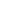 In this case, although MRB previously obtained STA to operate from the temporary site, it allowed the STA to expire, and then resumed or continued operation without authorization.  MRB’s claims that it did not know that the rules required that it have an unexpired authorization to operate from the temporary site, or that it was following advice of counsel when it failed to follow Commission rules cannot excuse its failure to seek an STA or its unauthorized operations.  It is axiomatic that Licensees are expected to operate their stations in accord with the Commission’s Rules, which requires a knowledge of those rules. Based on our records, and MRB’s admissions, we find that the Station was either silent or operating with unauthorized facilities from October 21, 2008 through April 26, 2012.  During the brief periods the Station operated during this time, totaling 39 days, MRB lacked any sort of Commission authority to operate the Station.  Therefore, the Station’s license expired as a matter of law on or about October 22, 2009, pursuant to Section 312(g) of the Act.  Although the Commission retains discretion under Section 312(g) to extend or reinstate such license “to promote equity and fairness,” our discretion under that provision of Section 312(g) is severely limited.  The Commission has exercised its authority to reinstate an expired license to “promote equity and fairness” only where the station failed to provide service for 12 consecutive months due to compelling reasons beyond the licensee's control.  Conversely, the Commission has declined to reinstate licenses where, as here, the failure to transmit a broadcast signal was due to the licensee's own actions, finances, and/or business judgments.  We find that exercise of such discretion is especially unwarranted when for more than six years the Station was either silent or engaging in brief periods of unauthorized operation.  Furthermore, MRB has failed adequately to explain its false claim in September of 2009 that the Station returned to the air “pursuant to the specifications of its license,” or its subsequent claims that the Station returned to the air with expired STA facilities.  The “unclean hands” doctrine – which “closes the doors of a court of equity to one tainted with inequitableness or bad faith relative to the matter in which he seeks relief”  – can be applied in appropriate circumstances in administrative proceedings, and MRB’s conduct in this proceeding mitigates against any public interest finding in favor of reinstating the Station’s license.Conclusion/Actions.  For the reasons set forth above, we find that the license of KAWK(FM), Custer, South Dakota (Facility ID No. 43916), EXPIRED by operation of 47 U.S.C. § 312(g) on or about October 22, 2009.  Accordingly, the Commission's public and internal databases will be modified to reflect that expiration, and we HEREBY DELETE the Station’s call sign, KAWK(FM).  All authority to operate this facility IS TERMINATED and any operation of the facility must cease immediately. IT IS FURTHER ORDERED that the renewal application filed on December 3, 2012 (File No. BRH-20121203BCT) IS DISMISSED.								Sincerely,							Peter H. Doyle							Chief, Audio Division							Media Bureau